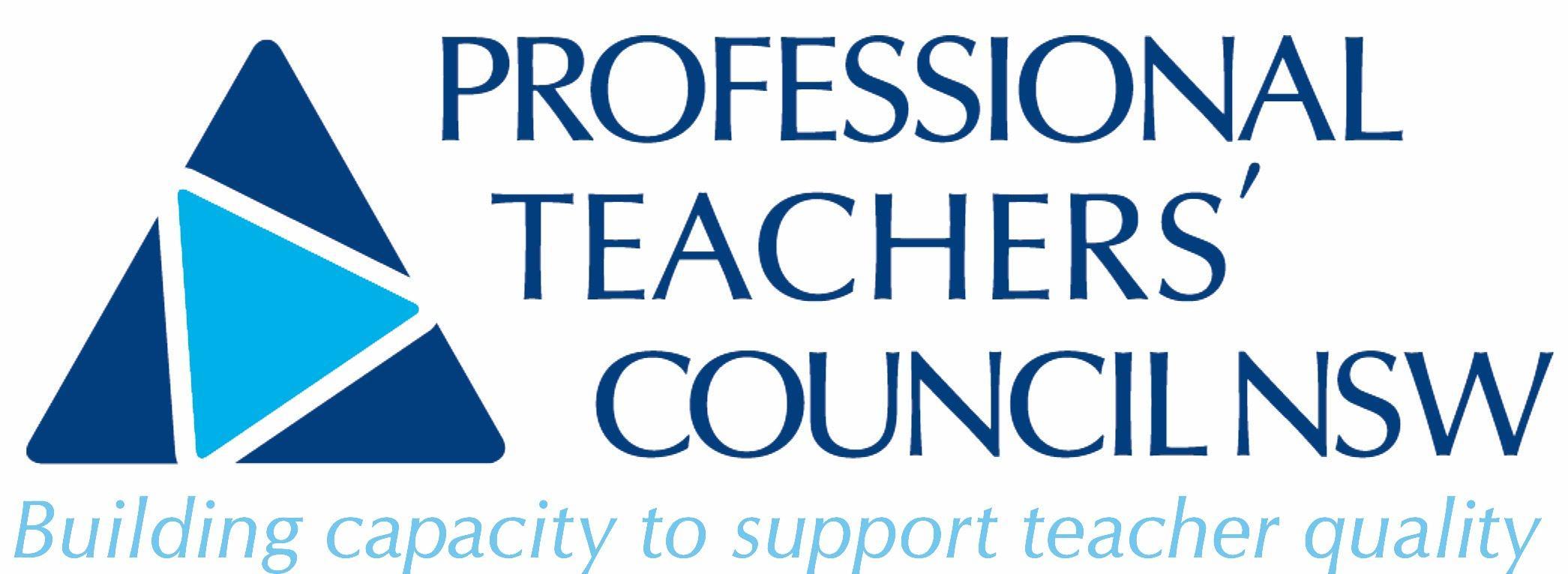 Paper 7 – This form must be received before 3.00pm Saturday 30 October 2019PROXY FORM – Annual General Meeting, Saturday 30 October 2021I, 	 (please print) 	Given Name	Surname			of 	 (please print address)being a member of the Professional Teachers' Council NSW hereby appoint: (please print details)	 of   	Given Name                                                         Surname_________________________________________________________________________________________________Member Association Nameor failing her/him 	 of 	                                              Given Name                    Surname	Member Association Nameas my proxy to vote for me on my behalf at the annual general meeting of the Company to be held on the 
30th day of October 2021 and at any adjournment thereof.My proxy is hereby authorised to vote *in favour of / *against the following resolutions.* Strike out whichever is not desired.Note 1:  In the event of the member desiring to vote for or against any resolution she/he shall instruct the proxy accordingly. Unless otherwise instructed, the proxy may vote as she/he thinks fit.Signed this 	 day of 	 2021 Member Association Name: 	Association Position held: 	The instrument appointing a proxy and the power of attorney or other authority, if any, under which it is signed or a notarial certified copy of that power or authority shall be deposited at the registered office of the Company, or at such other place within the State as is specified for that purpose in the notice convening the meeting, not less than forty-eight hours before the time for holding the meeting or adjourned meeting at which person named in the instrument proposes to vote, or, in the case of a poll, not less than twenty-four hours before the time appointed for the taking of the poll and in default the instrument of proxy shall not be treated as valid.NOTE: To be legal, fully completed and signed proxies must be received at the PTC NSW Office no later than 3.00pm Saturday 30 October 2021.  Voting rights cannot apply for proxies received after this time.Proxies may be lodged in the following ways: Mail to PTC NSW AGM 2021, PO Box 699 Lidcombe NSW 1825Email to PTC NSW AGM 2021,  manager@ptc.nsw.edu.au  Deliver to PTC NSW Office, 67-73 St Hilliers Road Auburn NSW 2144 before 3.00pm Saturday 30 October 2021